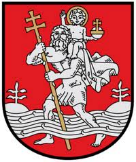  Vilniaus LOPŠELIS-DARŽELIS „PIPIRAS”Savivaldybės biudžetinė įstaiga, Krokuvos g. 6a, LT-09601 Vilnius, tel. (8-5) 275 32 56, el. p. rastine@pipiras.vilnius.lm.lt.Duomenys kaupiami ir saugomi Juridinių asmenų registre, kodas 190021493Vilniaus miesto savivaldybės administracijos                                           2018 m. liepos 4 d.  SD-106Personalo departamentuiDARBUOTOJŲ VIDUTINIS MĖNESINIS NUSTATYTASIS (PASKIRTASIS) DARBO UŽMOKESTIS L. e. p. direktorė                                                                                                         Daiva TarvydienėPareigybės pavadinimas2017metai2018 metai2018 metaiPareigybės pavadinimas2017metaidarbuotojų, einančių šias pareigas, skaičiusII ketv.Direktorius7631942Direktoriaus pavaduotojas ugdymui7751877Direktoriaus pavaduotojas ūkio reikalams5641551Auklėtojas, priešmokyklinio, meninio ugdymo pedagogas66626698Ikimokyklinio ugdymo pedagogo padėdėjas39512416Logopedas6641742Dietologas3131220Pastatų priežiūrėtojas3921413Valytojas3801400Sargas3803400Kiemsargis3801400Sandėlininkas4001316Skalbėjas3801300Virėjas3333420